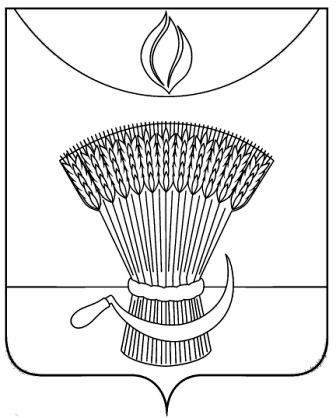 АДМИНИСТРАЦИЯ ГАВРИЛОВСКОГО РАЙОНАОТДЕЛ ОБРАЗОВАНИЯП Р И К А ЗОб итогах школьного этапа всероссийской олимпиады школьников по немецкому языку среди обучающихся общеобразовательных учреждений Гавриловского района в 2020-2021 учебном годуВ соответствии с Порядком проведения всероссийской олимпиады школьников, утвержденным приказом Министерства образования и науки Российской Федерации от 18.11.2013 №1252«Об утверждении Порядка проведения всероссийской олимпиады школьников», приказом отдела образования администрации района от 31.08.2020 №165 «Об утверждении Порядка проведения всероссийской олимпиады школьников», ПРИКАЗЫВАЮ:1.Утвердить результаты школьного этапа всероссийской олимпиады школьников по немецкому языку в 2020-2021 учебном году (приложение№1). 2.Утвердить рейтинг победителей школьного этапа всероссийской олимпиады школьников по немецкому языку в 2020-2021 учебном году (приложение №2). 3.Утвердить рейтинг призеров школьного этапа всероссийской олимпиады школьников по немецкому языку в 2020-2021 учебном году (приложение№3)4.Контроль за исполнением настоящего приказа оставляю за собой.Начальник отдела образования                                              Н.Н. Кузенковаадминистрации районаПриложение №1УТВЕРЖДЕНЫприказом отдела образованияадминистрации района                                                                                                                                                                   от   16.10.2020      №Результатышкольного этапа всероссийской олимпиады школьников по немецкому языку в 2020-2021 учебном году
Максимальное количество баллов:7 класс-798, 9класс-96Приложение №2УТВЕРЖДЕНприказом отдела образованияадминистрации района                                                                                       от   16.10.2020            №Рейтинг  победителейшкольного этапа всероссийской олимпиады школьниковпо немецкому языку в 2020-2021 учебном годуПриложение №3УТВЕРЖДЕНприказом отдела образованияадминистрации районаот   16.10.2020            №Рейтинг  призеровшкольного этапа всероссийской олимпиады школьниковпо немецкому языку в 2020-2021 учебном году16.10.2020с.  Гавриловка 2-я№ 230№ п/пФИО участника (полностью)Класс ФИО учителя (полностью)Кол-во балловТип результата2Булгаковский филиал МБОУ 2 Гавриловской сошБулгаковский филиал МБОУ 2 Гавриловской сошБулгаковский филиал МБОУ 2 Гавриловской сошБулгаковский филиал МБОУ 2 Гавриловской сошБулгаковский филиал МБОУ 2 Гавриловской сошДронов Сергей Николаевич8Ненашева Наталья Алексеевна16Участник Плужников Александр Петрович7Ненашева Наталья Алексеевна18Участник № п/пФИО участника (полностью)Класс ФИО учителя (полностью)Кол-во балловТип результатаОО-------№ п/пФИО участника (полностью)Класс ФИО учителя (полностью)Кол-во балловТип результатаОО------